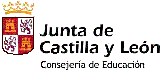 SOLICITUD BAJA MADRUGADORES/TARDES EN EL COLE	D./Dª. _______________________________________________________ comunica que el/la alumno/a ____________________________________________,   del centro _________________________________________________________ dejará de asistir al programa □Madrugadores / □Tardes en el cole (marcar la opción que corresponda) como usuario habitual en las siguientes condiciones:	□ BAJA DEFINITIVA (el usuario habitual habrá de pagar el mes completo al que asista, aunque después solicite la baja).		A partir del día ___________________	□ BAJA TEMPORAL (el usuario habitual habrá de pagar el mes completo al que asista, aunque después solicite la baja).		Desde el día ___________ hasta el día ____________□ ALTA COMO USUARIO ESPORÁDICO (Deberá presentar aparte, en el centro, la correspondiente solicitud de esporádico. Ha de presentarse una solicitud de esporádicos cada vez que se desee acudir, indicando los días concretos.)Lugar, fecha y firma:En _______________________, a ___  de _______________ de _____Fdo.: _____________________